Государственное учреждение образования«Козловский ясли-сад Светлогорского района»ОПИСАНИЕ ОПЫТА ПЕДАГОГИЧЕСКОЙ ДЕЙТЕЛЬНОСТИ    «ОБОГАЩЕНИЕ И НАКОПЛЕНИЕ ДВИГАТЕЛЬНОГО ОПЫТА ВОСПИТАННИКОВ СРЕДНЕЙГРУППЫ ПОСРЕДСТВОМ ПОДВИЖНЫХ ИГР»Соколова Мария Ивановна,воспитатель дошкольногообразования тел.: +375445511958АктуальностьВоспитание здорового поколения с гармоничным развитием физических качеств - одна из основных задач современного общества. В любом обществе здоровье человека является высшей ценностью, важнейшим достоянием государства, оно - бесспорный приоритет, залог жизнестойкости и прогресса общества.В дошкольный период с 4 - 5 лет двигательная активность – удовлетворённая потребность организма в движении – является необходимым условием нормального развития ребёнка, одной из важнейших форм жизнедеятельности растущего организма. Двигательная активность обусловливает развитие моторики и физических качеств, состояние здоровья, работоспособность, настроение.В результате наблюдения за играми детей 4-5 лет в специально- организованной и самостоятельной двигательной деятельности в начале учебного года, было выявлено, что запас двигательных навыков и умений у детей небольшой. Играя, они ходили, бегали, приседали, наклонялись, ползали, подлезали, а такие движения, как лазание, бросание, прыжки, совершали немногие и очень редко. Беседы с родителями подтвердили тот факт, что дети дома не играют в подвижные игры. Ситуация усугубляется тем, что сегодня дети разного возраста разобщены, дворовое и соседское общение характерные для прошлого, сейчас становятся редкостью. Это затрудняет естественную трансляцию игровой деятельности от одного поколения к другому. В тоже время в современное детство активно внедряются новые информационные технологии. Просмотр телевизионных передач, видеофильмов, мультфильмов становится привычной формой досуга и часто основным источником впечатлений для современного ребенка.Проблемы воспитания здорового ребенка были и остаются актуальными в практике общественного и семейного дошкольного воспитания и диктуют необходимость поисков эффективных средств их реализации.Одним из важнейших средств физического воспитания детей дошкольного возраста является игра. Она способствует физическому, умственному, нравственному и эстетическому развитию ребенка. Разнообразные движения и действия детей во время игры эффективно влияют на деятельность сердечно-сосудистой и дыхательной систем, способствуют укреплению нервной системы, двигательного аппарата, улучшению общего обмена веществ, повышению деятельности всех органов и систем организма человека, возбуждают аппетит и способствуют крепкому сну. С помощью подвижных игр обеспечивается всестороннее физическое развитие ребенка. Перед дошкольными учреждениями стоят важные задачи развития двигательной активности и оздоровления детей, но для решения указанных задач в практике не всегда учитывается влияние основного вида деятельности дошкольников - игры [5, с.12]. Таким образом, подвижная игра — незаменимое средство пополнения ребенком знаний и представлений об окружающем мире, развития мышления, смекалки, ловкости, сноровки, ценных морально - волевых качеств. При проведении подвижной игры имеются неограниченные возможности комплексного использования разнообразных методов, направленных на формирование личности ребенка. В процессе игры происходит не только упражнение в уже имеющихся навыках, их закрепление и совершенствование, но и формирование новых психических  процессов, новых качеств личности ребенка [1, с.168].На основании вышесказанного, определилась цель моей дальнейшей педагогической деятельности: обогащение и накопление двигательного опыта воспитанников средней группы посредствам подвижных.Для достижения данной цели были поставлены следующие задачи: изучить научно-методическую литературу по использованию  подвижных игр  в работе с воспитанниками средней группы для обогащения и накопления двигательного опыта;определить значение и эффективность  подвижных игр для обогащения и накопления двигательного опыта детей 4-5 лет;организовать педагогические условия для внедрения в образовательное пространство подвижные игры для накопления двигательного опыта воспитанников средней группы;разработать и применить на практике комплексы подвижных игр.Ведущая идея опыта состоит в эффективности использования подвижных игр в обогащении и накоплении двигательного опыта детей 4-5 лет. Длительность работы над опытом: сентябрь с 2020 – май  2022 года.Описание сути опытаВ педагогической истории подвижным играм придавалось большое значение. Они рассматривались, как основа физического воспитания. Теорией и методикой подвижных игр занимались такие педагоги как: В. В. Гориневский, Н. К. Крупская, П. Ф. Лесгафт, Н. И. Пирогова и многие другие. Во второй половине 19 века появляются работы таких педагогов, как Н. И. Пироговой, Е. Н. Водовозовой, П. Ф. Каптеревой и других [3, с.190].Большое место подвижной игре отводил основатель системы физического воспитания П. Ф. Лесгафт. Определяя игру как упражнение, при помощи которого ребёнок готовится к жизни, он отмечал, что в игровой самостоятельной двигательной деятельности развивается инициатива, воспитываются нравственные, физические и волевые качества ребёнка [2, с.319].Я. А. Каменский рассматривал игру, как естественную потребность ребёнка – двигаться, играть, ибо каждому здоровому ребёнку просто необходимо двигаться. Он считал, что детям нужно помогать в игре и следить за ними. Каменский настаивал на руководстве детскими играми, так как они имеют большое воспитательное значение. Игры, согласно Каменскому, укрепляют здоровье ребёнка, воспитывают его чувства, совершенствуют движения, ловкость, духовную свежесть и зоркость [4, с.56]. Однако с развитием дошкольного образования появилась необходимость поиска подвижных игр, в которых бы помимо собственной традиционной значимости был усилен развивающий аспект. Здесь выделяется два направления. Первое связано с интеграцией подвижных игр со всеми видами деятельности дошкольника (речевая, коммуникативная, учебная и др.), когда в них дополнительно включаются задачи из других образовательных областей учебной программы дошкольного образования. Второе - с акцентом на интеллектуальное развитие, когда движение ребенок выделяет как объект познания и способ игрового поведения в конкретных условиях. Другими словами, эти игры можно назвать подвижно-дидактическими. Основное их назначение - решение задач оздоровительной образовательной и воспитательной направленности. Игры способствуют совершенствованию движения детей, одновременно выполняют функцию социализации, они обеспечивают не только высокую двигательную активность детей, но также интеллектуальную, речевую, сенсорную.Свою работу по обогащению и накоплению двигательного опыта у детей 4-5 лет я начала с создания предметно-игровой развивающей среды в группе и на прогулке.  В группе и на прогулке я наполняла развивающую предметно-пространственную среду так, чтобы дети могли самостоятельно организовать подвижные игры: маски, различные атрибуты: повязки, ленточки, медальоны, спортивное оборудование.Для качества организации работы с воспитанниками по обогащению их двигательного опыта в образовательном процессе посредством использования подвижных игр и упражнений были разработаны и систематизированы в картотеки:картотека подвижных игр с речевым содержанием для детей дошкольного возраста (Приложение № 1);картотека подвижных игр по командам (Приложение № 2);картотека подвижных игр для воспитанников  средней группы (Приложение № 3);картотека подвижных игр для гиперподвижных детей (Приложение №4);картотека подвижных игр для малоподвижных детей (Приложение №5).Вся работа по использованию подвижных игр и упражнений с воспитанниками строилась на таких правилах, как:никогда не заставляла детей играть, а только приглашала;превращала игру в ограниченную часть образовательного процесса (например, при обследовании двигательных умений детей, во время наблюдения за природой, в качестве физкультминутки на занятиях и пр.);использовала сюрпризные моменты или проблемные ситуации (загадку, потешку, вопрос, игрушку, атрибутику в виде волшебной палочки, колокольчика, сундучка; заранее с детьми нарисовать «заколдованное место» и пр.);создавала условия для активности и успеха каждого ребенка в игре;была объективна не сводила оценку игры к поведению детей, никогда не сравнивала детей друг с другом;участвовала в игре на правах партнера, проявляла высокий непосредственный интерес к ней;создавала настроение ожидания следующей встречи с игрой.Для воспитанников подвижные игры являются жизненной потребностью, что стало основой использования их в течение дня, включая в разнообразные виды детской деятельности в ходе нерегламентированной и специально организованной деятельности.Во время утреннего приёма детей проводила подвижные игры способствующие созданию дружеских взаимоотношений между детьми на целый день. Большей частью - это игры малой и средней подвижности, хороводные, направленные на воспроизведение имитационных движений с проговариванием потешек «Затейники», «Где мы были, мы не скажем, а что делали -  покажем», «Обезьянки», «Шёл король по лесу», «Карусели», «Паучок», «Заинька», «Море волнуется…». Эти и многие другие игры я с детьми проводила во время утренней зарядки, в них нет соперничества, нет отрицательных эмоций, что влияет на хорошее психологическое самочувствие всех участников воспитательного процесса и задает положительный настрой ребят на начало дня.      В познавательной деятельности провожу подвижные игры по командам: «Найди своё место», «Найди свою форму». Особенно целесообразны для концентрации внимания игры: «Шишки, жёлуди, орехи», «Иголка, нитка, узелок», «Летает - не летает», «Карлики-великаны», «Бывает - не бывает» и др. Также, организовывается образовательная деятельность детей, чтобы была возможность менять виды деятельности, давать детям задания в парах, в командах, на ковре, стоя, за столом и т.д. После сна я организовываю подвижные игры на внимание, способствующие быстрому пробуждению детей, хороводные, которые настраивают на доброжелательный лад.Во время подвижных игр у детей совершенствовались движения, развились такие качества, как инициатива и самостоятельность, уверенность и настойчивость. Они научились согласовывать свои действия и даже соблюдать определенные правила играя в подвижные игры: «Кошки  – мышки», «Лохматый пёс», «Хохлатка», «Два мороза», «Мы весёлые ребята», «Пчёлы и ласточка», «У медведя во бору» и др.Как известно, потребность в движении является врожденной, от степени её удовлетворения во многом зависит здоровье и развитие ребенка. При внимательном наблюдении за детьми бросается в глаза их различная подвижность, особенно обращают на себя внимание дети чрезмерно подвижные и малодвигающиеся. Чрезмерно подвижные (гиперподвижные) дети отличаются повышенной психомоторной возбудимостью, несдержанностью, они не внимательны и не усидчивы на занятиях. Состав движений их беден, качество движений низкое, двигательная деятельность малоосознанна, нецеленаправленна. Поэтому задачи игр с гиперподвижными детьми я направила не на ограничения двигательной активности, а на развитие у них точности движений, ловкости, формирование умения управлять своими движениями. Правила в этих играх связаны с необходимостью правильно и точно выполнять движения, действовать по сигналу, уметь договариваться с партнерами о деталях игровых действий: «Ловкий мяч», «Дружные мяч», «Передай мяч».Малоподвижные дети в силу недостаточной развитости их двигательной сферы неуверенны, необщительны, боятся пространства. Движения их не развиты, однотипны. Игры для малоподвижных детей я направляла на развитие потребности в движении, обогащении их деятельности разнообразными движениями. У детей я воспитывала через движения общую активность, уверенность, общительность. Выбирала игры где правила связаны с необходимостью довести игровое действие до конца выполнить правильно движения. «Веселый мяч», «С мячом по мостику», «Мяч через сетку», «День и ночь», «Узелки».  Во всех играх сама являюсь активным участником, показываю детям, как надо выполнять те или иные движения, задания. Живой интерес вызывает у детей подвижные игры, в сюжет которых включаются знакомые упражнения. Игра протекает так: дети отправляются в путешествие на поезде. Они приезжают на поляну, идут по зеленой лужайке, там протекает ручеек, по мостику (доске) переходят друг за другом на другой берег. Погуляв, возвращаются домой. Во время игры дети выполняют одинаковые роли и движения «Лошадка», находить место по сигналу «Птички в гнездышках». Подбирая подвижные игры, учитываю состав группы детей, и состояние их здоровья. Если дети возбуждены, провожу спокойную, малоподвижную игру, правила которой требуют от них определенного внимания. «Пройти тихо», «Где звенит колокольчик». Если же дети долго сидели на занятии, провожу активные действия, подбираю такие игры, как «Воробушки и кот», «Удочка», «Не оставайся на полу».На занятиях я использую подвижные игры разного характера: большой, средней и малой подвижности. Использую и так называемые игры-забавы, аттракционы. Не будучи особенно важными для физического развития, я их провожу на досугах и физкультурных праздниках.Совместные действия маленьких детей создают условия для общих радостных переживаний, общей активной деятельности. В коллективных подвижных играх дети приучаются играть дружно, уступать и помогать друг другу. Игра помогает ребенку преодолеть робость, застенчивость. Мне иногда бывает трудно заставить ребёнка выполнять какое-либо движение на глазах у всех. В игре же, подражая действиям своих товарищей, он естественно и непринужденно выполняет самые различные движения. Подвижные игры, построенные на движениях, требующих большой затраты энергии (бег, прыжки и др.), усиливают обмен веществ в организме. Они оказывают укрепляющее действие на нервную систему ребёнка, способствуют созданию бодрого настроения у детей. Активные движения повышают устойчивость ребенка к заболеваниям, вызывая мобилизацию защитных сил организма, способствует улучшению питания тканей, формированию скелета, правильной осанки и повышению иммунитета к заболеваниям.Результативность и эффективность опытаАнализ проведенной работы показал, что систематическая и планомерная работа по данной проблеме привела к положительным результатам:у воспитанников сформирован достаточный двигательный опыт, который подтверждается их самостоятельным выбором и организации подвижных игр, развитыми физическими качествами;воспитанники стали выдержанными, смелыми, ловкими, решительными, внимательными; воспитанники   научились решать самостоятельно, как действовать в той или иной подвижной игре;играя в подвижные игры, воспитанники стали активными, инициативными, творческими, сообразительными и дружными.ЗаключениеКак показала моя педагогическая практика, достаточное насыщение свободного времени детей играми содействует общему и всестороннему их развитию. Кроме того, целесообразно подобранные, с учетом возраста, состояния здоровья, характера функциональных изменений организма, степени физической подготовленности детей подвижные игры, особенно игры на воздухе, несомненно, способствуют оздоровлению, укреплению организма ребенка. Правильный отбор и руководство играми приобретают решающее значение в воспитании у детей чувства коллективизма, активности, инициативы, сознательной дисциплинированности, настойчивости в достижении поставленной цели, смелости.  Использование данного опыта педагогическими работниками возможно при наличии необходимого дидактического и материально-технического обеспечения.Опыт был заслушан на педсовете в учреждении.Список литературыДемчишин, А.А. Спортивные и подвижные игры в физическом воспитании детей и подростков / А.А. Демчишин, В.Н. Мухин, Р.С. Мозола. – К.: Здоровья, 2004.- 168 с.Жуковская, Р.И. «Воспитание ребёнка в игре»/ Р.И.Жуковская .-  Издательство Академии педагогических наук РСФСР, М.: 1963.- 319 с.Пензулаева, Л.И. Анатомо-физиологические особенности детей / Л. И. Пензулаева; сост. Г.М.Лямина. - М.: Педагогика, 2011. – 190 с.Степаненкова, Э.Я. Подвижные игры как следствие гармоничного развития дошкольников / Э.Я. Степанкова // Дошкольное воспитание. – 2015. – № 12. – 56 c.Шишкина, В.А., Дедулевич, М.Н. Подвижные игры для детей дошкольного возраста: пособие для педагогов дошк. Образования/ В.А.Шишкина, М.Н.Дедулевич. - Мозырь: Белый ветер, 2014. - 12 с.Приложение №1Картотека подвижных игр с речевым содержанием  «Зайка беленький сидит» Цель: упражнять детей в беге.Правила игры. Дети сидят на стульях или скамейках по одну сторону комнаты или площадки. Воспитатель говорит, что все они зайки, и предлагает выбежать на полянку. Дети выходят на середину комнаты, становятся группкой около педагога и приседают на корточки. Воспитатель декламирует: Зайка беленький сидитИ ушами шевелит:Вот так, вот такОн ушами шевелит. (Дети шевелят кистями рук, подняв их к голове).Зайке холодно сидеть,Надо лапочки погреть.Хлоп-хлоп, хлоп-хлоп,Надо лапочки погреть. (На слова «хлоп» и до конца текста дети хлопают в ладоши.)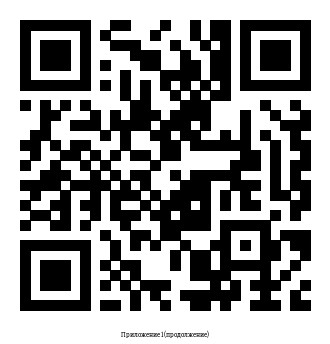 Приложение №2Подвижные игры по командам «Найди свой цвет»Цель: Упражнять детей в беге. Развивать у детей умение ориентироваться в пространстве.Правила игры. Воспитатель раздает детям флажки 3-4 цветов: красные, синие, желтые, зеленые. Дети собираются в разных углах комнаты, обозначенных воспитателем заранее флажком определенного цвета. По сигналу «идите гулять» малыши расходятся по комнате в разные стороны. Когда воспитатель скажет: «Найди свой цвет!» - дети собираются возле флажка соответствующего цвета. Педагог отмечает, какая группа раньше собралась. Затем игра повторяется (5-6 раз).Указания. После нескольких повторений, когда малыши хорошо усвоят игру, педагог может предложить им во время прогулки остановиться, закрыть глаза, а сам тем временем переставит флажки в углах комнаты.Оборудование. Флажки красного, синего, желтого и зеленого цветов.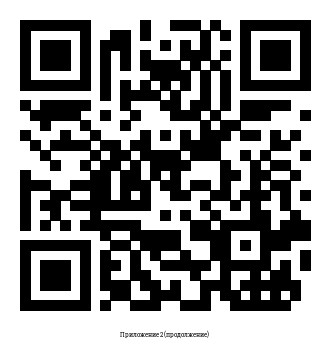 Приложение №3Подвижные игры«Кошки-Мышки»Цель: учить действовать в соответствии с текстом, быть внимательными, активизировать движения детей.Правила игры. Играющие держатся за руки, стоят по кругу – это мышки. В центре – кот. Затем мышки приседают и по сигналу медленно встают со словами:Мышки, мышки, не робей,Спит усатый котофей.Кот в центре круга засыпает, и мыши радостно бегут по кругу со словами:Тра-та-та, тра-та-та,Не боимся мы кота!При этом обязательно держатся за руки и кричат, дразнят кота.По сигналу кот ловит мышку, которая не успеет присесть и построить над головой «домик» (крышу).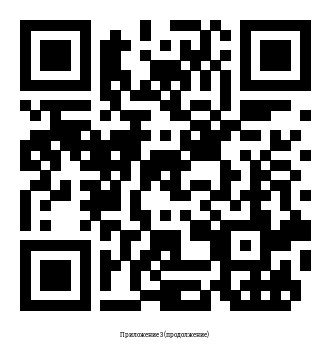 Приложение №4                        Игры для гиперподвижных детей«Ловкий мяч»Задачи: Развивать умение управлять собственными движениями, ловкость, силу, глазомер, настойчивость в достижении поставленной задачи.Материал: мячи любого размера по количеству детей.Правила:Мяч необходимо поймать после того, как он ударится о стену и вернется обратно, движение не засчитывается, если этих показателей нет;Движение начинать одновременно по сигналу;Содержание: дети встают в ряд так, чтобы не мешать друг другу, на расстоянии 1-3 метра от свободной стены. Они принимают указанное исходное положение и по сигналу с силой бросают мяч так, чтобы он ударился о стену и отскочил обратно. Мяч необходимо поймать. Те, кому это удалось получают фишку. Необходимо набрать как модно больше фишек.Вариант игры: усложняются исходные положения сидя, стоя на коленях, лежа на животе, нагнувшись спиной к стене мяч прокатывается между ногами. Мяч можно бросать двумя руками, толкать ногой, головой.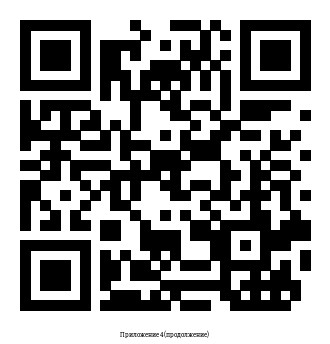 Приложение №5                              Игры для малоподвижных детей «Веселый мяч»Задачи: развивать интерес к движениям, быстроту реакции на сигнал, формировать двигательные умения.Материал: мяч любого размера.Правила:Движение начинать и заканчивать по сигналу;Выполнять движения правильно.Содержание: педагог предлагает детям представить, что они – мячики. Он показывает и называет одно из движений с мячом, дети его выполняют. Используются движения, которые обычно применяются в игре с мячом прыжки (отбивание мяча), бег (бросание), катание по полу и пр. В конце игры обязательна положительная оценка, похвала.Варианты игры: 1. Дети выполняют движения в парах, один из них мяч, другой управляет мячом. 2. Педагог предлагает выполнить детям движения дифференцированно как может катиться мяч, ленивый-неленивый, тяжелый-легкий, большой-маленький, веселый-грустный? 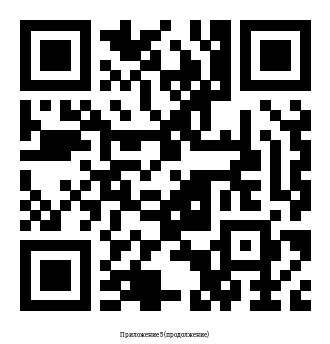 Приложение №6Сценарий физкультурного летнего развлечения.Тема: Солнце, воздух и вода - наши лучшие друзья!Задачи:Совершенствовать двигательные умения и навыки.Развивать физические качества: силу, ловкость, быстроту, координацию движений. Закрепить правила и условия проведения подвижных и спортивных упражнений. Воспитывать доброжелательные отношения и внимание друг к другу.Предварительная работа: Оформление центрального входа в детский сад, подготовка музыкального сопровождения, атрибутов для развлечения, разучивание песен с детьми.Оборудование и материалы: Обручи, мячи, атласные ленты желтого цвета, ложки, 2 тазика с водой, зонтик, бабочка на полке для игры, синие султанчики, игрушки рыбки, подарки для детей.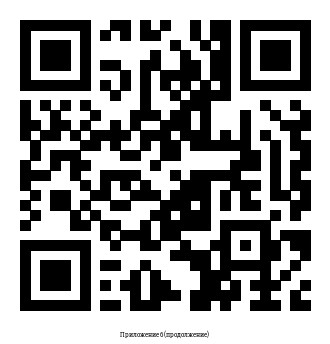 Приложение №7Конспект интегрированного занятия по образовательным областям «Ребёнок и общество», «Ребёнок и природа» для воспитанников среднего дошкольного возраста.Тема: «Овощи и фрукты - самые витаминные продукты».Программные задачи:продолжать формировать представления детей о пользе для здоровья таких продуктов питания, как овощи и фрукты;закреплять представления об отличительных признаках растений и сада, о значении витаминов для организма;развивать умение выбирать полезные для здоровья продукты;развивать двигательную активность детей по средствам подвижных игр;воспитывать осознанное отношение к здоровому образу жизни.Материал и оборудование: игрушка Незнайка, мультимедийная установка, муляжи овощей и фруктов, презентация витаминов.Предварительная работа: беседы с детьми, отгадывание загадок, рассматривание иллюстраций по теме «Овощи и фрукты», дидактические игры «Что за овощ, что за фрукт?» и другие.Методы и приёмы: игровой «дидактические игры», подвижные игры, проблемные и игровые ситуации. Тип занятия - закрепляющий.Ход занятия1. Проблемная ситуация: приходит грустный Незнайка, у него нет аппетита.  Он признается, что любит варенье, конфеты, пирожное, мороженное, газировку, чипсы и тд.Как помочь Незнайке вернуть аппетит и полюбить продукты, в которых есть витамины? «Ответы детей: рассказать о продуктах, их пользе, содержании в них витаминов».Ребята, мы с вами отправимся на поезде в город «Здоровье». (Под музыку, на «поезде» дети движутся друг за другом.2. «Станция овощная».Загадки произносит голос за кадром.Цель: формировать умение воспитанников отгадывать загадки.Загадки о овощах:1. Любопытный красный носПо макушку в землю врос,Лишь торчат на грядкеЗеленые прядки. (Морковка).2. Заставит плакать всех во круг,Хоть он и не драчун,А... (Лук).3. Красная, в земле растёт,Над землей зеленый хвост,Без неё не будет детямНи борща, ни винегрета. (Свекла).4. На грядке - длинный и зеленый,В бочке - жёлтый и соленый. (Огурец).5. В темноте живёт все лето,Как солдат в мундир одетоА, сними мундир - бела,Гостья нашего стола. (Картошка).Подвижная игра: «Огуречик».Цель: укрепить мышцы ног, формировать чувство ритма. Подвижная игра: «Посадка картофеля».Цель: развивать двигательную активность детей.3. «Станция фруктовая».Дидактическая игра: «Назови сок».Из груш - грушевый; из вишен -вишнёвый; из лимона - лимонный; из персиков - персиковый; из апельсина - апельсиновый; из банана - банановый; из граната - гранатовый; из слив - сливовый; из мандарина - мандариновый; из винограда - виноградный, из абрикоса - абрикосовый.Подвижная игра: «Кто скорее соберет?».Цель: учить группировать овощи и фрукты; воспитывать быстроту реакции на слова, выдержку и дисциплинированность.4. «Станция витаминная». (Просмотр презентации витаминов с рассуждениями и выводами детей).Входит Доктор Пилюлькин.Доктор Пилюлькин: - Молодцы, ребята! Послушайте совет: «Помните, что фрукты лучше есть до обеда, тогда они лучше усваиваются организмом». Чтобы быть здоровым, умным и сильным, человек должен получать витамины с пищей. Если в пище ребёнка мало витаминов, то он часто болеет, теряет аппетит и плохо растёт. - А как вы думаете, в какое время года мы получаем витаминов больше всего? (Ответы детей). -  Почему? (Ответы детей). - А зимой и весной, чтобы люди не испытывали недостатков в витаминах их принимают в таблетках.Нужно, друзья, за здоровьем следить,И потому, полагается мытьФрукты и овощи перед едойЧисто и тщательно теплой водой.Чтоб не тревожить врачей - докторовСмоешь микробы - и будешь здоров!Мытое яблоко ярче блеститДа и живот от него не болит.Рефлексия. Подведение итогов занятия.Цель: анализ результатов деятельности воспитанников.